О возложении временного исполнения обязанностей главы Шакуловского сельского поселения Канашского района Чувашской Республики  В соответствии с пунктом 7  статьи 36 Федерального закона от 6 октября 2003 года № 131–ФЗ «Об общих принципах организации местного самоуправления в Российской Федерации»,  Собрание депутатов Шакуловского сельского поселения Канашского района Чувашской Республики  решило:1. Возложить временное исполнение обязанностей главы Шакуловского сельского поселения Канашского района Чувашской Республики на Степанову Людмилу Павловну – ведущего специалиста-эксперта администрации Шакуловского сельского поселения  с 26.09.2020 года до избрания главы Шакуловского сельского поселения Канашского района Чувашской Республики с доплатой разницы окладов.2. Настоящее решение вступает в силу со дня его подписания Председатель Собрания депутатов                                                                  Федоров Н.Н.ЧĂВАШ РЕСПУБЛИКИКАНАШ РАЙОНĚ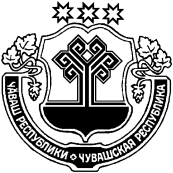 ЧУВАШСКАЯ РЕСПУБЛИКАКАНАШСКИЙ РАЙОНШАККĂЛ ЯЛ                     ПОСЕЛЕНИЙĔНДЕПУТАТСЕН ПУХĂВĚ                       ЙЫШĂНУ«25» авӑн уйӑхе 2020 г. № 1/6	       Шаккӑл салиСОБРАНИЕ ДЕПУТАТОВШАКУЛОВСКОГО СЕЛЬСКОГО ПОСЕЛЕНИЯРЕШЕНИЕ«25» сентября 2020 г. № 1/6село Шакулово